Грамоты воспитанников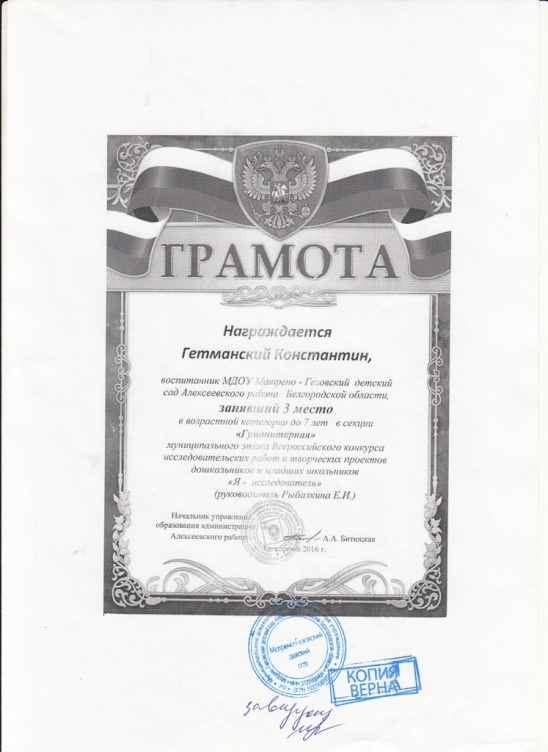 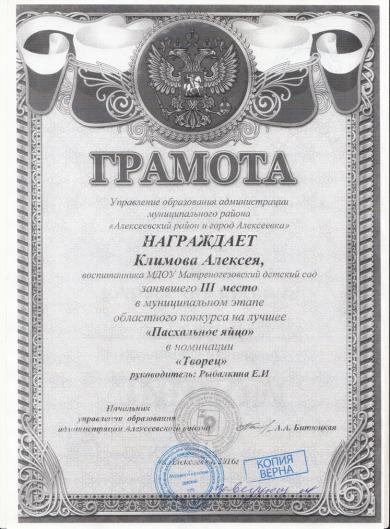 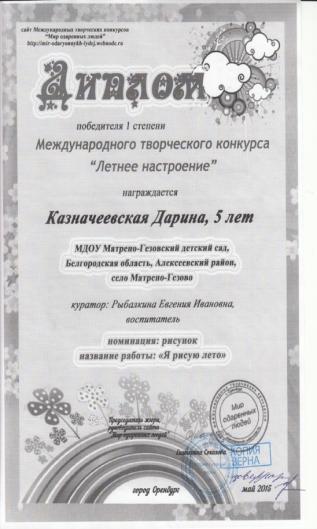 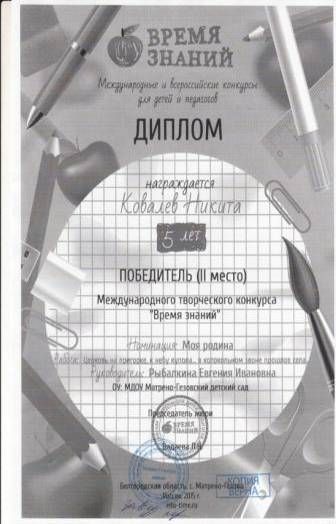 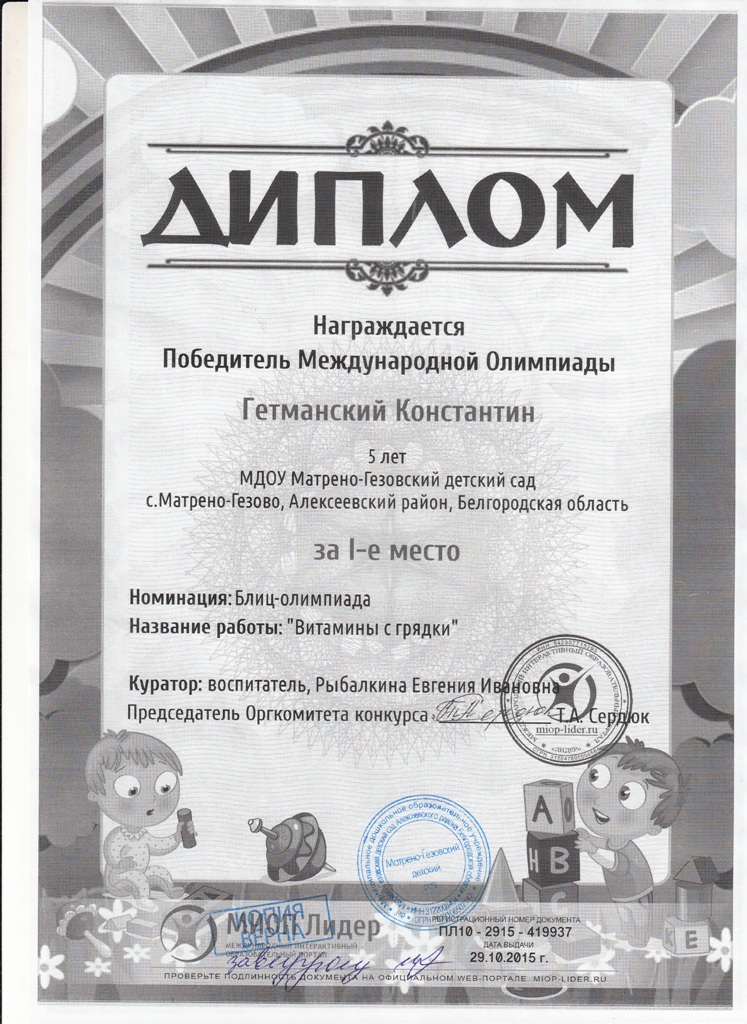 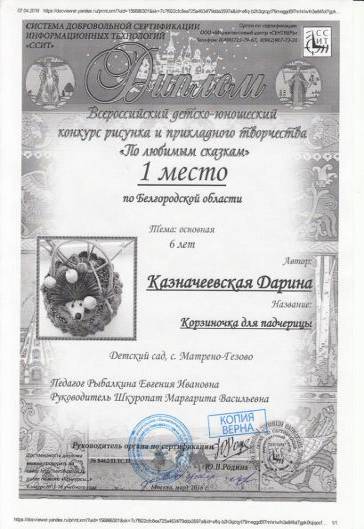 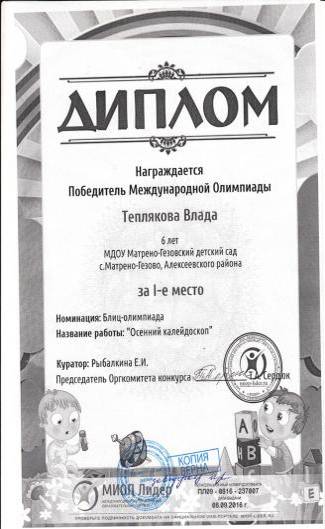 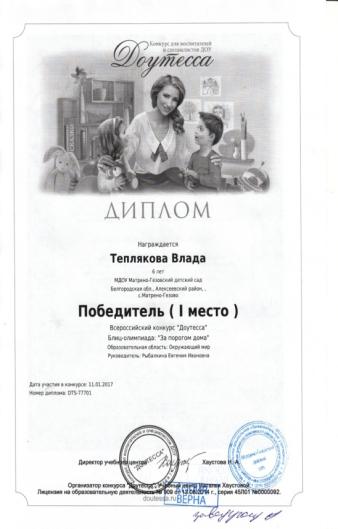 